Publicado en Madrid  el 05/11/2018 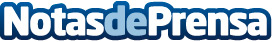 Gonzalo Figares, nuevo Director General de Ogury España y VP LATAMSerá el responsable de liderar y ejecutar en ambos mercados la estrategia de crecimiento de la compañía pionera en la gestión de datos móvilesDatos de contacto:Fran ValmanaFJ Communications690813626Nota de prensa publicada en: https://www.notasdeprensa.es/gonzalo-figares-nuevo-director-general-de Categorias: Internacional Nacional Comunicación Marketing E-Commerce Nombramientos Recursos humanos http://www.notasdeprensa.es